On se propose de créer une partie du site web permettant d’offrir des services aux élèves du bac SI.Travail demandé :Créer la page « accueil.html »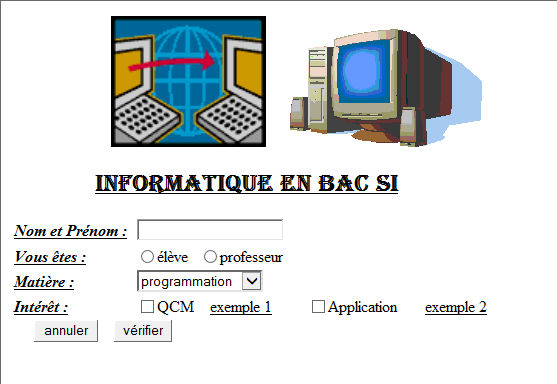 « exemple 1 »  et « exemple 2 » présentent  respectivement des liens vers les pages  « qcm.html » et « application.html ».Le bouton « annuler » permet  d’initialiser tous les champs.Le click sur le bouton « vérifier » fait appel à une fonction ‘’ JavaScript’’ permettant de tester la validité des champs formulaire en respectant les conditions suivantes :Les champs sont obligatoires.Le champ  « nom et prénom » doit contenir au moins un espace.Si les champs valide, il s’affiche le message « vous êtes le (élève/professeur) : nom et prénom intéressé par (QCM/ application) de la matière (programmation/tic/base de donné). »Ecrire un script permettant de permuter les emplacements des images image1 et image2 en cliquant sur l’image1 Créer la page « qcm.html »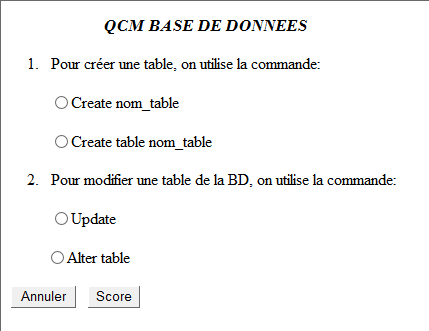 Le bouton « annuler » permet d’initialiser tous les champs.Le bouton « score » permet d’afficher  le nombre de point obtenu pour le test du QCM sachant qu’un point est donné pour chaque réponse juste.Créer la page « application.html »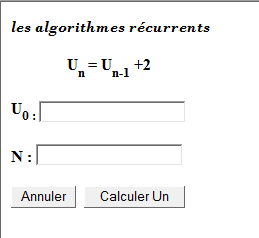 Le bouton « annuler » permet  d’initialiser tous les champs.Le click sur le bouton « calculer Un » fait appel à une fonction ‘’ JavaScript’’ permettant de tester la validité des champs formulaire en respectant les conditions suivantes :les champs sont obligatoires.Les champs doit être numérique.Si les champs sont correcte, il calcule Un et afficher le résultat.Lycée SecondaireHGDevoir de CONTROLE N°2Mme : Bouafif MounaLycée SecondaireHGDevoir de CONTROLE N°2Classe : 4SI   matière : TICAnnée scolaire : 2013/2014Devoir de CONTROLE N°2Date : 08/02/2014